DEPARTMENT OF TEXTILE TECHNOLOGY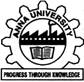 , CHENNAI 600 025-------------------------------------------------------------------------------------------------------------------------------Dr. N. Gobi                                                       				              Phone: 044 - 22359253Assistant Professor 	                                                                                   E-mail: ngobi@annauniv.edu										       gobsnn@gmail.comDear Editor,
Sub: Submission of Research Article for publication – Reg.I have here with enclosed the research paper titled Effect of Biopolishing on Structural Degradation and Physical Properties of Cellulose for your kind perusal and for publication. The manuscript submitted to the Journal for review is original and has not been published elsewhere, is currently not being considered for publication by any other journal and will not be submitted for such a review while under review by the Journal. We kindly request you to do the needful for the publication of the same.Thanking you With kind regardsN. GobiEncl: List of Suggested ReviewersList of Suggested ReviewersDr. T. DevasenaAssociate ProfessorCentre for Nanoscience & TechnologyAnna UniversityChennai- 25, IndiaEmail Id: tdevasenabio@gmail.comDr. S. SubramanianAssociate ProfessorDepartment of BiochemistryUniversity of MadrasChennai, IndiaEmail ID: subbus2020@yahoo.co.inDr. M. SenthilKumarAssociate ProfessorDepartment of textile technologyPSG College of TechnologyCoimbatore, India.Email ID: msk@txt.psgtech.ac.in